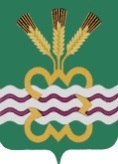 РОССИЙСКАЯ  ФЕДЕРАЦИЯСВЕРДЛОВСКАЯ  ОБЛАСТЬДУМА  КАМЕНСКОГО  ГОРОДСКОГО  ОКРУГА ШЕСТОЙ  СОЗЫВВнеочередное  заседание  РЕШЕНИЕ № 127          24 августа 2017 года О внесении изменений в Правила землепользования и застройки муниципального образования «Каменский городской округ», утвержденные Решением Думы Каменского городского округа от 27.06.2013г. № 125 (в ред. от 22.06.2017г. № 123)В целях реализации градостроительной деятельности, устойчивого развития территории Каменского городского округа, обеспечения интересов граждан и их объединений, руководствуясь Градостроительным кодексом Российской Федерации от 29.12.2004 года № 190-ФЗ, Правилами землепользования и застройки муниципального образования «Каменский городской округ», утвержденными Решением Думы Каменского городского округа от 27.06.2013 года № 125 (в ред. от 22.06.2017г. № 123), Уставом Каменского городского округа, протоколами публичных слушаний, заключениями о результатах публичных слушаний, Дума Каменского городского округаР Е Ш И Л А:1. Внести изменения в Правила землепользования и застройки муниципального образования «Каменский городской округ», утвержденные Решением Думы Каменского городского округа от 27.06.2013г. № 125 (в ред. от 22.06.2017г. № 123) в следующей части:1.1. Утвердить карты градостроительного зонирования применительно к д. Мазуля, д. Часовая, д. Соколова (Кисловская с/а), д. Малиновка, п. Первомайский Каменского района Свердловской области (прилагаются);1.2. Часть II пункта 7 статьи 2  после слов «д. Черноусова» дополнить словами «с. Окулово, п. Синарский, д. Чайкина, д. Потаскуева, с. Барабановское, д. Гашенева, с. Смолинское, д. Бекленищева, с. Щербаково, д. Давыдова, д. Беловодье, д. Бубнова, д. Кремлевка, д. Мухлынина, д. Мазуля, д. Часовая, д. Соколова (Кисловская с/а), д. Малиновка, п. Первомайский».2. Опубликовать настоящее Решение в газете «Пламя» и разместить в сети Интернет на официальном сайте муниципального образования «Каменский городской округ» и на официальном сайте Думы муниципального образования «Каменский городской округ».3. Настоящее Решение вступает в силу со дня его официального опубликования.4. Контроль исполнения настоящего Решения возложить на постоянный Комитет  Думы Каменского городского округа по социальной политике  (В.Н. Соломеин).Глава Каменского городского округа                                                    С.А. БелоусовПредседатель Думы  Каменского городского округа                            В.И. Чемезов